Mélyépítés biztonságtechnikája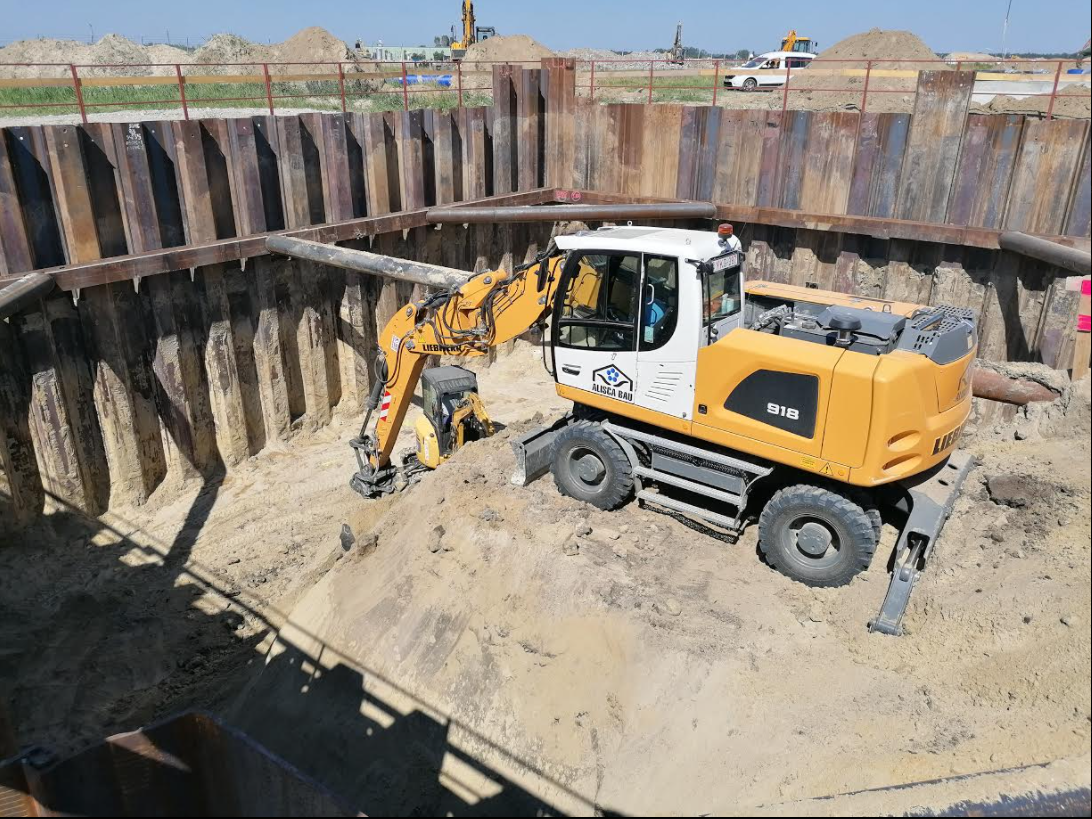 A fejezet elsajátítása a következő tevékenységet végző munkavállalók részére ajánlott:Mélyépítési munkák előkészítését végzők, koordinálókMélyépítési munkák során a munkagödör kialakításával kapcsolatos szerelést, üzembehelyezést végzőkA fejezet tartalmazza az alapvető követelményeket, úgymint jogszabályi alapok, a munkavédelmi oktatási kötelezettség, néhány alapfogalom, a veszélyforrások a fejezetcímhez kapcsolódóan, a veszélyforrások elleni védekezés. Részleteiben: Általános követelmények:Mint minden országban, Magyarországon is jogszabályok szabályozzák azokat a követelményeket, amelyek a munkavégzés biztonságát, a balesetmentes munkavégzés érdekében betartandó alapvető szabályokat tartalmazzákUgyancsak jogszabályok tartalmazzák azt a munkáltatókra vonatkozó követelményt, hogy igazoltan fel kell készíteni a munkavállalókat ezen ismeretekbőlAz alapfogalmak közül kiemelendő a baleset, munkabaleset és foglalkozási megbetegedés fogalmaA munkavégzés veszélyforrásokkal járEzen veszélyforrások nem kívánatos hatással lehetnek a munkavégzőkreA munkavégzőket meg kell védeni ezen káros hatásoktólSpecifikus követelmények:RézsűképzésDúcolás, szádfalazásVízmozgás a talajbanMunkaárok visszatöltéseSzintkülönbség veszélyeEmelőgépek használataVédekezés a veszélyforrások káros hatásai ellen:Szakadólap kialakításaVédekezés a szintkülönbség veszélyei ellenBeomlás elleni védelemBeszállási engedély szükségességeZuhanásgátlásÁramütés elleni védelemForgó, mozgó gépek, zaj, rezgés elleni védelemMunkagödörbe való bejutás, kijutásMunkaterület ellenőrzését végzők védelme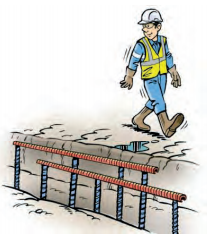 